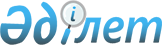 Об утверждении Правил осуществления деятельности негосударственных противопожарных служб
					
			Утративший силу
			
			
		
					Постановление Правительства Республики Казахстан от 31 июля 2014 года № 862. Утратило силу постановлением Правительства Республики Казахстан от 18 июня 2015 года № 457

      Сноска. Утратило силу постановлением Правительства РК от 18.06.2015 № 457 (вводится в действие со дня его первого официального опубликования).      В соответствии с подпунктом 20) статьи 11 Закона Республики Казахстан от 11 апреля 2014 года «О гражданской защите» Правительство Республики Казахстан ПОСТАНОВЛЯЕТ:



      1. Утвердить прилагаемые Правила осуществления деятельности негосударственных противопожарных служб.



      2. Признать утратившими силу:



      1) постановление Правительства Республики Казахстан от 15 октября 2008 года № 949 «Об утверждении Правил осуществления деятельности негосударственных противопожарных служб» (САПП Республики Казахстан, 2008 г., № 40, ст. 449);



      2) пункт 2 изменений, которые вносятся в некоторые решения Правительства Республики Казахстан, утвержденных постановлением Правительства Республики Казахстан от 7 декабря 2012 года № 1567 «О внесении изменений в некоторые решения Правительства Республики Казахстан» (САПП Республики Казахстан, 2013 г., № 3, ст. 49).



      3. Настоящее постановление вводится в действие по истечении десяти календарных дней после дня его первого официального опубликования.      Премьер-Министр

      Республики Казахстан                       К. Масимов

Утверждены          

постановлением Правительства

Республики Казахстан   

от 31 июля  2014 года № 862 

Правила

осуществления деятельности 

негосударственных противопожарных служб 

1. Общие положения

      1. Настоящие Правила осуществления деятельности негосударственных противопожарных служб (далее – Правила) разработаны в соответствии с подпунктом 20) статьи 11 Закона Республики Казахстан «О гражданской защите» и устанавливают порядок осуществления деятельности негосударственных противопожарных служб на территории Республики Казахстан.



      2. Основными задачами негосударственной противопожарной службы являются:

      1) предупреждение и тушение пожаров в организациях, населенных пунктах и на объектах;

      2) проведение аварийно-спасательных работ в организациях, населенных пунктах и на объектах.



      3. Пожарная безопасность организаций, населенных пунктов и объектов (далее – объект) обеспечивается путем создания негосударственной противопожарной службы или заключения договоров на обслуживание с действующими негосударственными противопожарными службами.



      4. В соответствии с основными задачами негосударственная противопожарная служба создается с выездной и без выездной техники:

      1) с выездной техникой – пожарные части, на вооружении которых находятся основные и специальные пожарные автомобили;

      2) без выездной техники – пожарные посты, работники которых осуществляют работу по предупреждению (профилактике) пожаров и принимают участие в тушении пожаров на начальной стадии их развития, используя для этих целей стационарные, мобильные или ручные средства пожаротушения.

      На стационарных морских сооружениях для проведения нефтяных операций на море в качестве выездной техники предусматриваются пожарные или приспособленные для тушения пожаров суда.



      5. На работу в негосударственную противопожарную службу принимаются граждане Республики Казахстан, достигшие восемнадцати лет и прошедшие курсы обучения по специальной подготовке в специализированных учебных центрах в области пожарной безопасности по подготовке, переподготовке и повышению квалификации специалистов негосударственных противопожарных служб.



      6. Контроль за готовностью негосударственной противопожарной службы к борьбе с пожарами и координация деятельности негосударственных противопожарных служб осуществляются уполномоченным органом в сфере гражданской защиты. 2. Порядок организации деятельности

негосударственной противопожарной службы

      7. Порядок организации деятельности негосударственной противопожарной службы определяется руководителями объектов в соответствии с настоящими Правилами.



      8. Негосударственная противопожарная служба осуществляет деятельность при наличии аттестата на право проведения работ по предупреждению и тушению пожаров, обеспечению пожарной безопасности и проведению аварийно-спасательных работ на объектах.



      9. Допускается обслуживание одной негосударственной противопожарной службой нескольких объектов, принимающих долевое участие в ее содержании и находящихся в нормативном радиусе выезда негосударственной противопожарной службы согласно требованиям СНиП II-89-80* «Генеральные планы промышленных предприятий».



      10. Документы, регламентирующие организацию деятельности негосударственной противопожарной службы, формируются согласно перечню документов негосударственной противопожарной службы, приведенному в приложении 1 к настоящим Правилам.



      11. Негосударственная противопожарная служба содержится в постоянной (круглосуточной) готовности.



      12. Основной единицей пожарных частей негосударственной противопожарной службы с выездной техникой является расчет на пожарном автомобиле, возглавляемый командиром расчета. При количестве двух и более пожарных автомобилей в пожарной части создаются караулы, возглавляемые начальниками караулов (руководителями смен).



      13. Для осуществления работ по предупреждению пожаров в пожарных частях с выездной техникой по решению руководителя объекта создаются группы пожарной профилактики с инструкторами.



      14. Охрана от пожаров объектов, на которых создана негосударственная противопожарная служба без выездной техники, осуществляется инструкторами-пожарными (не менее 2 штатных работников в дежурную смену).



      15. Для организации оперативного управления силами, средствами и взаимодействия с подразделениями государственной противопожарной службы в пожарных частях и постах негосударственной противопожарной службы по решению руководителя объекта создаются пункты связи, обеспечивающие:

      1) прием сообщений о пожаре, аварии;

      2) высылку расчетов на пожарных автомобилях к месту вызова;

      3) передачу распоряжений, получение информации с места пожара и взаимодействие с привлекаемыми для тушения пожара службами.

      Пункт связи пожарной части (поста) обеспечивается каналом связи с пунктом связи ближайшего подразделения государственной противопожарной службы.



      16. Пожарные автомобили обеспечиваются мобильными радиостанциями. Переносными средствами связи также обеспечиваются руководитель тушения пожара, работники, осуществляющие дежурство и по условиям работы находящиеся вне места постоянной дислокации пожарной части и поста.



      17. Для возможности работы в непригодной для дыхания среде в пожарных частях и постах по решению руководителя объекта создается газодымозащитная служба.



      18. Количество пожарных депо и их размещение на территории объекта определяются согласно требованиям СНиП II-89-80* «Генеральные планы промышленных предприятий».



      19. Количество основных пожарных автомобилей для негосударственной противопожарной службы определяется согласно приложению 2 к настоящим Правилам. При долевом участии объектов в содержании негосударственной противопожарной службы количество основных пожарных автомобилей определяется для объекта, требующего наибольшего расхода воды.



      20. При ремонте и/или техническом обслуживании основных пожарных автомобилей, необходимых для тушения пожаров на объектах, предусматриваются переносные или передвижные пожарные мотопомпы.



      21. Количество специальных пожарных автомобилей для подразделений негосударственной противопожарной службы определяется руководителем объекта с учетом их специфики.



      22. Пожарные автомобили размещаются и эксплуатируются в соответствии с требованиями технического регламента «Требования к безопасности пожарной техники для защиты объектов», утвержденного постановлением Правительства Республики Казахстан от 16 января 2009 года № 16.



      23. Количество работников негосударственной противопожарной службы на объекте в дежурную смену определяется количеством пожарных автомобилей, умноженным на количество расчетов на пожарном автомобиле.



      24. Общая численность работников негосударственной противопожарной службы определяется с учетом сменности их работы и  продолжительности рабочего времени в соответствии с трудовым законодательством Республики Казахстан.



      25. При общей численности работников негосударственной противопожарной службы, равной или превышающей 50 % утвержденной штатной численности работников объекта, допускается замещение должностей расчета за счет штатных сотрудников объекта, входящих в состав добровольного противопожарного формирования.



      26. В негосударственной противопожарной службе предусматривается ежегодная специальная подготовка работников, включающая теоретические и практические занятия с учетом производственных характеристик объекта.



      27. Работники негосударственной противопожарной службы обеспечиваются специальным обмундированием и противопожарным снаряжением по нормам, установленным для органов государственной противопожарной службы.

Приложение 1         

к Правилам осуществления

деятельности негосударственных

противопожарных служб   

                         Перечень

      документов негосударственной противопожарной службы

      Примечание расшифровка аббревиатур:

      МЧС РК - Министерство по чрезвычайным ситуациям Республики Казахстан 

      ЦППС - центральный пункт пожарной связи

      ЦОУСС - центр оперативного управления силами и средствами

      СИЗОД - средство индивидуальной защиты органов дыхания

      СДЯВ - сильнодействующие ядовитые вещества

      ГДЗС - газодымозащитная служба

      ТО - техническое обслуживание

Приложение 2         

к Правилам осуществления  

деятельности негосударственных

противопожарных служб     

Порядок 

определения количества основных пожарных автомобилей 

для негосударственной противопожарной службы

      1. Количество основных пожарных автомобилей для негосударственной противопожарной службы определяется отношением требуемого расхода воды на наружное пожаротушение объекта к расходу воды, подаваемому расчетом одного пожарного автомобиля ручными стволами (14 л/с). Полученное количество необходимо округлять при значении более 0,5 в сторону увеличения и наоборот, но не менее одного автомобиля.



      2. Расход воды на наружное пожаротушение объекта определяется с учетом расчетного количества одновременных пожаров на территории объекта и требуемого расхода воды на наружное пожаротушение согласно требованиям СНиП РК 4.01.02-2009 «Водоснабжение. Наружные сети и сооружения».



      3. При двух одновременных пожарах на объекте расход воды на наружное пожаротушение должен приниматься по двум зданиям, требующим наибольшего расхода воды.



      4. Расход воды на наружное пожаротушение производственных зданий и сооружений, а также наружных технологических установок, связанных с хранением и транспортировкой нефти и нефтепродуктов, принимается в соответствии с требованиями СНиП 2.11.03-93 «Склады нефти и нефтепродуктов. Противопожарные нормы».



      5. В случаях, когда наружное пожаротушение производственных зданий и сооружений, а также наружных технологических установок пожаровзрывоопасного производства (резервуарные парки, здания насосных перекачивающих станций, сливо-наливные эстакады) осуществляется с применением систем автоматического пожаротушения или стационарных лафетных стволов, установленных на водопроводе высокого давления расход воды на наружное пожаротушение от выездной техники на указанных объектах, рассчитывается на здания вспомогательного производства (административные здания, гаражи стоянки), а также здания и сооружения, определенные пунктами 8.6., 8.19. СНиП 2.11.03-93 «Склады нефти и нефтепродуктов. Противопожарные нормы».



      6. Расход воды на наружное пожаротушение вспомогательного производства, за исключением зданий и сооружений, определенных пунктами 8.6., 8.19. СНиП 2.11.03-93 «Склады нефти и нефтепродуктов. Противопожарные нормы», принимается в соответствии с пунктом 5.2.6 СНиП РК 4.01.02-2009 «Водоснабжение. Наружные сети и сооружения» для здания (сооружения), требующего наибольшего расхода воды.
					© 2012. РГП на ПХВ «Институт законодательства и правовой информации Республики Казахстан» Министерства юстиции Республики Казахстан
				№ 

п/пНаименование документаМесто хранения123По организации службыПо организации службыПо организации службы1Книга службы Начальник караула2Функциональные обязанности работников дежурных караулов Начальник части, 

папка № 13Табель расчета на пожарные автомобили,

находящиеся на вооружении подразделения Папка № 1, стенд4Приказ начальника части о закреплении работников за караулами Начальник части, 

папка № 15Перечень адресов и телефонов работников Папка № 26Справочник телефонов, позывные радиостанций ЦППС (ЦОУСС), подразделений, должностных лиц гарнизона Папки № 1, 2По организации подготовкиПо организации подготовкиПо организации подготовки7Приказ по организации и проведению

профессиональной подготовки личного состава (на текущий год)Начальник части8Сертификаты (копии) о прохождении первоначальной подготовки, документы по организации и

проведению стажировки вновь принятых работников на должности пожарных, водителей и

радиотелефонистовНачальник части9Приказ о допуске к самостоятельной работе после прохождения специальной подготовки и стажировкиНачальник части10Тематические планы и расписания занятий по

последующей подготовке пожарных, водителей и радиотелефонистовНачальник части11План-график оперативно-тактического изучения

объектов, проведения пожарно-тактических занятий (в дневное и ночное время)Папка № 112План-график тренировок личного состава в

дымокамере в СИЗОДНачальник части, 

папка № 1По организации пожаротушенияПо организации пожаротушенияПо организации пожаротушения13Расписание выездов подразделения (выписка) илиПункт связи части123План привлечения сил и средств14План-карта района выезда подразделения с нанесенными водоисточниками,

пожаровзрывоопасными объектами, объектами со СДЯВ, с массовым пребыванием людей и другими важными объектамиПункт связи части15Справочник телефонов служб взаимодействия,

жизнеобеспечения, территориальных подразделений МЧС РКПапка № 216Инструкции взаимодействия со службами

взаимодействия, жизнеобеспечения,

территориальными подразделениями МЧС РКПапки № 1, № 217Список оперативных планов и карточек пожаротушенияПункт связи части,

папка № 218Оперативные планы и карточки пожаротушенияПункт связи части19Путевки для выезда на пожар пожарных автомобилейПункт связи части20Журнал пункта связи частиПункт связи части21Журнал строевых записокПункт связи части22Журнал входящих телефонограммПункт связи частиПо газодымозащитной службе (при наличии)По газодымозащитной службе (при наличии)По газодымозащитной службе (при наличии)23Личная карточка газодымозащитникаНачальник караула24Приказ о закреплении (перезакреплении) СИЗОД за газодымозащитникамиПапка № 125Выписка из приказа о допуске работников к

самостоятельной работе на посту безопасностиПапка № 126Опись имущества ГДЗС (оборудование, инструмент, снаряжение маски, баллоны, регенеративные

патроны, СИЗОД) на посту ГДЗСПост ГДЗС27Инструкция о мерах безопасности при работе на посту ГДЗС и обслуживании СИЗОДПост ГДЗС28Акт о сдаче СИЗОД в ремонтПост ГДЗС (в папке)29Журнал учета регистрации проверок № 1 СИЗОДНачальник караула30Журнал учета регистрации проверок № 2 СИЗОДНачальник караула31Журнал учета работающих звеньев ГДЗС1 на каждый основной автомобиль в расчетеПо технике безопасностиПо технике безопасностиПо технике безопасности32Журнал инструктажей по технике безопасностиНачальник частиПо пожарной техникеПо пожарной техникеПо пожарной технике33Выписка из приказа о закреплении водительского состава за пожарными машинамиПапка № 134График ТО пожарных машин, план-карты проведения ТО пожарных автомобилейНачальник части,

папка № 1, стенд35Журнал приема-сдачи пожарных автомобилейНачальник караулаПо пожарно-техническому вооружениюПо пожарно-техническому вооружениюПо пожарно-техническому вооружению12336Журнал испытания пожарно-технического вооруженияНачальник караула37Опись пожарно-технического вооружения на каждый основной и специальный автомобильНачальник караула, автомобиль38Акты испытания диэлектрических средствНачальник караулаПо рукавному хозяйствуПо рукавному хозяйствуПо рукавному хозяйству39Паспорта пожарных рукавовНачальник караула40Журнал учета рукавовНачальник караула41Ведомость последнего испытания пожарных рукавовНачальник части, начальник караулаПо противопожарному водоснабжениюПо противопожарному водоснабжениюПо противопожарному водоснабжению42Журнал проверки гидрантов и других источников водоснабженияНачальник караула43Справочник и планшет водоисточников объектаНа каждый основной автомобиль в расчете